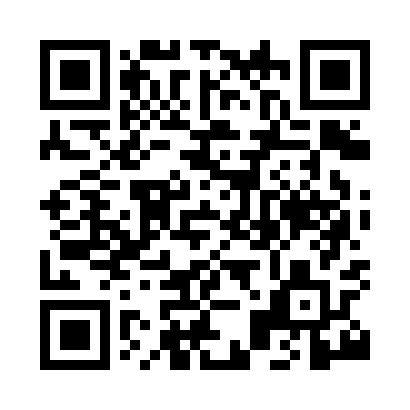 Prayer times for Drimnin, Highland, UKMon 1 Jul 2024 - Wed 31 Jul 2024High Latitude Method: Angle Based RulePrayer Calculation Method: Islamic Society of North AmericaAsar Calculation Method: HanafiPrayer times provided by https://www.salahtimes.comDateDayFajrSunriseDhuhrAsrMaghribIsha1Mon3:034:381:287:1710:1711:532Tue3:044:391:287:1710:1711:523Wed3:044:401:287:1610:1611:524Thu3:054:411:297:1610:1511:525Fri3:054:421:297:1610:1511:526Sat3:064:431:297:1610:1411:517Sun3:074:451:297:1510:1311:518Mon3:074:461:297:1510:1211:509Tue3:084:471:297:1410:1111:5010Wed3:094:481:297:1410:1011:5011Thu3:104:501:307:1310:0911:4912Fri3:104:511:307:1310:0811:4813Sat3:114:531:307:1210:0611:4814Sun3:124:541:307:1210:0511:4715Mon3:134:561:307:1110:0411:4716Tue3:144:571:307:1010:0211:4617Wed3:144:591:307:1010:0111:4518Thu3:155:011:307:099:5911:4519Fri3:165:021:307:089:5811:4420Sat3:175:041:307:079:5611:4321Sun3:185:061:307:079:5511:4222Mon3:195:071:317:069:5311:4123Tue3:205:091:317:059:5111:4124Wed3:205:111:317:049:4911:4025Thu3:215:131:317:039:4811:3926Fri3:225:151:317:029:4611:3827Sat3:235:161:317:019:4411:3728Sun3:245:181:317:009:4211:3629Mon3:255:201:306:589:4011:3530Tue3:265:221:306:579:3811:3431Wed3:275:241:306:569:3611:33